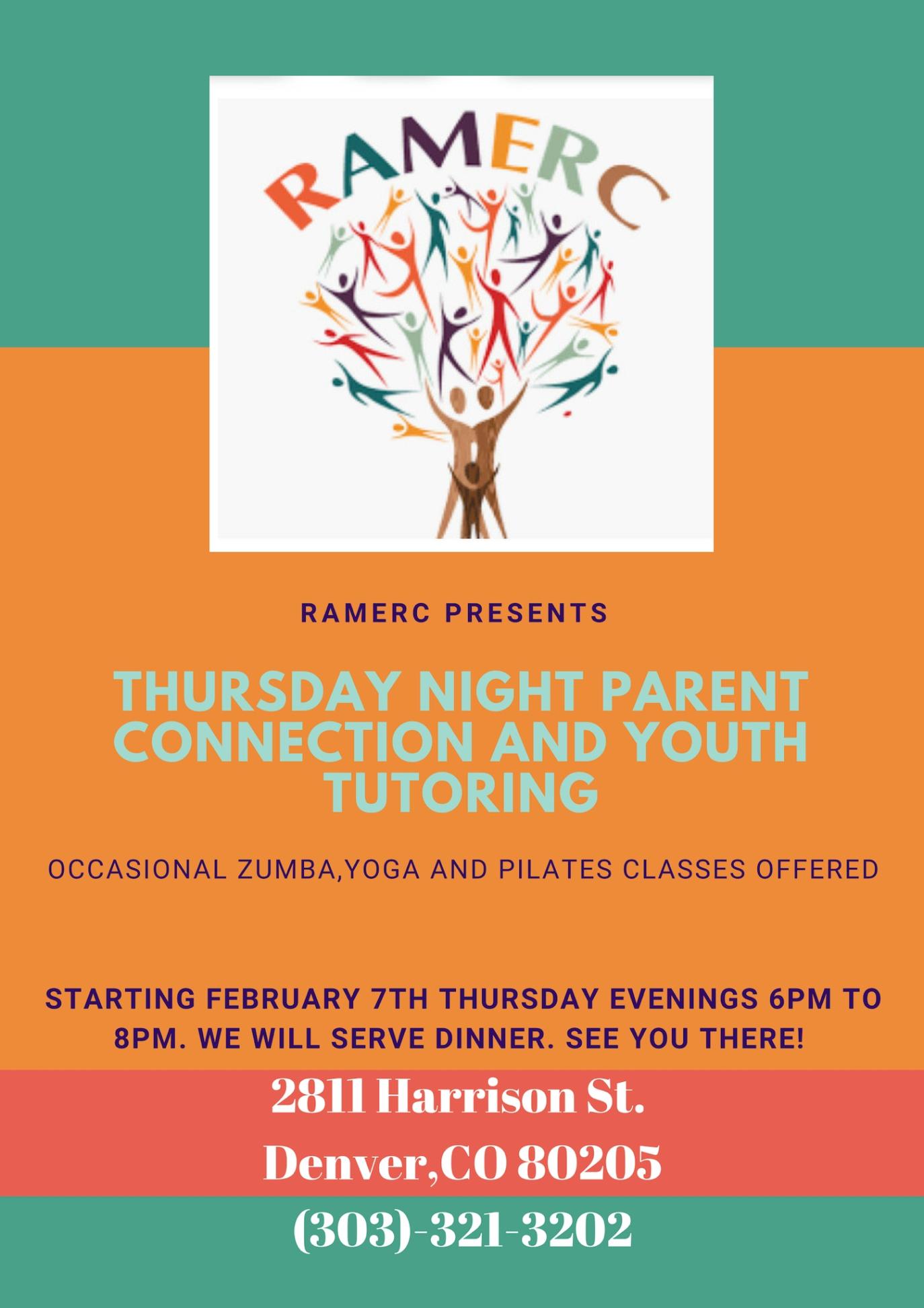 IN aTTENDANCEnext meetingMarch 21 – Evaluation and Learning MeetingMarch 22 – Anchor Institution Action Team Meeting April 10 – Community Council Meeting May be cancelled because of RetreatHold the date: April 13 RetreatIntentionEast5ide Unified|Unido is an interconnected group committed to a strong East Denver where all children and families are valued, healthy and thriving.We meet to work toward a common goal, planning actions and working to influence the community around us to be a great place for young children and families.The four goals are: Children are healthy and learning; Caregivers, adults and families are engaged, interactive and responsive; People and places that impact children are safe, supportive and connected; The East Denver community prioritizes children and families.Action team updatesAction Team Leads Prepare to: Review quarterly milestones and deliverables; review upcoming milestones and deliverables; check in on work plan purpose, deliverables, activities, timelines; ensure two members to attend monthly eu meetings; Identify resources needed (what can we do ourselves, what can we do with a little support, what do we need someone else to do).Learning and evaluation.Anchor institutions.Planning May event – who else?Movement makers.Budget ReviewJodiCrucial ConversationsSearch for Community Coordinator Save the Date: Saturday April 13 9 am -4 pm @ Boettcher MansionVital ext steps & AnnouncementsSubmit Stipend Sheet to Emily!Have Learning Conversations!Share Community Coordinator position with your networks